GREENWOOD PUBLIC SCHOOL, ADITYAPURAM, GWALIOR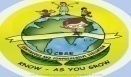 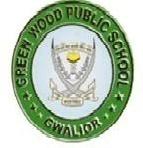 OUR MOTTO- DEVELOPMENT WITH DELIGHTHOLIDAY ASSIGNMENT FOR CLASS-IX (2024-25)Dear Students, Innovators,Warm Greetings!!!THEME: G-20, “VASUDHAIVA KUTUMBAKAM” OR “ONE EARTH * ONE FAMILY * ONE FUTURE”Vasudhaiva Kutumbakam, which translates to "One Earth, One Family, One Future," is the theme of India's G20 presidency. The idea of Vasudhaiva Kutumbakam is based on the belief that all life is interconnected and that our actions have an effect on others and the world as a whole. The theme also exemplifies LiFE (Lifestyle for Environment), which highlights the importance of environmentally sustainable and responsible lifestyle choices, both at the individual and national level, in creating a cleaner, greener, and bluer future. The spectrum of activities is designed to unify pedagogy and the quintessence of education, so that our learners are nurtured as compassionate and capable global leaders of tomorrow. We wish that our children collaborate their fun filled vacation experiences with learning and get a chance to paint their holidays with creative spirit and academic endeavor.General Instructions: The holiday homework should be done as specified. Manage your time so that you do little work every day and can avoid piling it for the eleventh hour. Do the work neatly as per the given instructions. Collect the material required for the work in advance. Enjoy the activities so that the work becomes fun. ENGLISH ASSIGNMENTTask-1: Publish your own Newspaper!Design your newspaper throwing light on different global challenges that we face today and are discussed in G20 summit. The newspaper should have four sections:Names and aims of Global Challenges/GoalsWrite about any three global challenges that you feel must be given top priority in detail with pictures and information. Suggest solutions to those world problems based on your research and understanding.Quotes- By famous scientists, leaders and activists with their names on the global challengesCreate Games & Puzzle on the new vocabulary learnt while researching about different global challenges (Any one) For example Crossword or Word SearchNote: The newspaper can be made using A3 size sheets (4 pages)Link: https://www.mea.gov.in/Portal/ForeignRelation/g20-august-2012.pdf HINDI ASSIGNMENTTask-2: ldkjkRed 'kkafr] la?k’kZ vkSj leRo ¼estcku 'kgj& dk¡ph] dsjy½ fo’k; ds vk/kkj ij funsZ'kkuqlkj dk;Z dhft,Ath&20 ds lanHkZ esa ^ldkjkRed 'kkafr] la?k’kZ vkSj i;kZoj.k* fo’k; dks vk/kkj cukdj estcku 'kgj ¼gksLV flVh½ ds i;ZVu dks c<+kok nsrs gsrq nks vkd’kZd ,oa lfp= foKkiu rS;kj dhft,A¼A3 vkdkj ds dkxt ij½Task-3: estcku 'kgj ds d`f’k&{ks= esa vukt ,oa eq[; Qy dh eq[; mit dks n'kkZrk lfp=] vkd’kZd ,oa Kkuo/kZd iksLVj cuk,A ¼A3 vkdkj ds dkxt ij½MATHEMATICS ASSIGNMENTThe Group of Twenty (G20) is a premier international forum that brings together leaders from the world’s largest economies to discuss and coordinate on issues related to global economic growth and stability. As one of the fastest-growing major economies, India has a significant role to play in this forum. In recent years, India’s economy has been growing at an average rate of 6-7%, making it one of the fastest-growing economies in the world. Its growing importance in the global economy has made India an increasingly relevant player in the G20. Refer the following links to perform the following tasks: https://timesofindia.indiatimes.com/business/india-business/in-charts-india-second-faste st-growing-economy-this-year-but-its-gdp-will-slow-in-fy23-oecd/articleshow/95701996.cms https://www.hindustantimes.com/business/at-6-1-india-to-be-fastest-growing-economy-p rojects-imf-china-at-52-101675132013366.html Task-4: As per the projections on World Economic Growth for FY 2023-24. Comment on the Economic conditions of India in near future Task-5: Represent the Indian Statistical data about GDP by means of bar graph for FY 2022-23 and also projections for FY 2023-24, and 2024 SCIENCE ASSIGNMENTTask-6: Experiential LearningGreen development is a real estate development concept that considers social and environmental impacts of development. It is defined by three sub-categories: environmental responsiveness, resource efficiency, and community and cultural sensitivity. Design a prototype or a working model which will help in saving energy and also contribute towards green development. Web source: https://ituabsorbtech.com/environmental-sustainability-business-goals-real-world-examples/https://www.unep.org/regions/asia-and-pacific/regional-initiatives/supporting-resource-efficiency/green-economy https://www.sciencebuddies.org/science-fair-projects/project-ideas/green-chemistry SOCIAL SCIENCE ASSIGNMENTTask-7: Project work on Consumer Awareness “Empowering Consumers: A G20 Project for strengthening Consumer Protection and awareness in the Global Economy”.“Consumer protection is a key priority for us in India. We are committed to ensuring that consumers are empowered, informed and protected, and have access to effective redressal mechanism”By- Narendra Modi (Prime Minister of India) Keeping the above statement in mind, prepare a project on Consumer Awareness as per the following guidelines: Cover page showing project title, schools name, student’s name, class and section and academic session (year) List of contents with page number (approx...15 pages) Acknowledgements: Acknowledging institution, offices and libraries visited and people who have helped. Project Overview: Purpose, aim, methodology and experience while doing the project.Chapters with relevant headings. Summary and conclusions based on findings.Bibliography should have the title, pages referred, author, publisher, year of publication and if a website, the name of the website with a specific link which have been used.Teachers evaluation reportPROJECT EVALUATION PROFORMA- The Proforma should be attached on the last page of the project. (A)School’s Name  	(B) Address	 	(C) Student’s Name 		(D) Roll. No (E) Class & Section 	(F) Teacher Assessment-1. Content accuracy and originality2. Presentation and creativity 3. Process of project competition 4. Viva –voce 5. Overall remarks:6. Teacher signature: 	Date: 7. School stamp:The Proforma should be attached on the last page of the projectTOPICS AND THEMES FOR PROJECT WORK ON CONSUMER AWARENESSFor the following products/ services discuss what safety rules should be observed by the producers? a) LPG cylinder 		b) Cinema theatre 		c) Circus 		d) Medicines e) Edible oil 		f) Marriage pandal 		g) A high-rise buildingFind out any case of accident or negligence from people around you. In your opinion in which area does the responsibility lie with the producer? Discuss. Compile your findings on A4 size sheet.COMPUTER APPLICATIONS ASSIGNMENTTask-8: Design a creative infographic/brochure/poster on the theme “How Digital Technologies are reshaping the future” using any open source software.Email on this id- gajendrasingh304@gmail.com to your teacher with your name, class and section in the subject line.ART & CRAFT ASSIGNMENTTask-9: Students have to create the following item/s and decorate it beautifully:Section-A: Jute MatsSection-B: Any designed DIY using vegetable oil container.Section-C: Art Work on Glass bottlesSection-D: Tissue Paper HolderSection-E: Lippon Art (Design on Plyboard)Section-F: Warli Design on MatkasNote: All assignments should be compiled and submitted in a single decorated folder bearing your name, class and section.Have a great vacation and enjoy yourselfGREENWOOD PUBLIC SCHOOL, ADITYAPURAM, GWALIOROUR MOTTO- DEVELOPMENT WITH DELIGHTHOLIDAY ASSIGNMENT FOR CLASS-X (2024-25)Dear Students, Innovators,Warm Greetings!!!THEME: G-20, “VASUDHAIVA KUTUMBAKAM” OR “ONE EARTH * ONE FAMILY * ONE FUTURE”Vasudhaiva Kutumbakam, which translates to "One Earth, One Family, One Future," is the theme of India's G20 presidency. The idea of Vasudhaiva Kutumbakam is based on the belief that all life is interconnected and that our actions have an effect on others and the world as a whole. The theme also exemplifies LiFE (Lifestyle for Environment), which highlights the importance of environmentally sustainable and responsible lifestyle choices, both at the individual and national level, in creating a cleaner, greener, and bluer future. The spectrum of activities is designed to unify pedagogy and the quintessence of education, so that our learners are nurtured as compassionate and capable global leaders of tomorrow. We wish that our children collaborate their fun filled vacation experiences with learning and get a chance to paint their holidays with creative spirit and academic endeavor.General Instructions: The holiday homework should be done as specified. Manage your time so that you do little work every day and can avoid piling it for the eleventh hour. Do the work neatly as per the given instructions. Collect the material required for the work in advance. Enjoy the activities so that the work becomes fun. ENGLISH ASSIGNMENTTask-1: Choose any 5 countries from G20 and research on some of the well-known poets/ writers of those countries and their famous literary works. Present your research in the form of an attractive catalogue.HINDI ASSIGNMENTTask-2: ldkjkRed 'kkafr] la?k’kZ vkSj leRo ¼estcku 'kgj& y[kuÅ@okjk.klh] mÙkj izns'k½ fo’k; ds vk/kkj ij funsZ'kkuqlkj dk;Z dhft,Ath&20 ds lanHkZ esa ^ldkjkRed 'kkafr] la?k’kZ vkSj leRo* fo’k; dks vk/kkj cukdj th&20 ds lnL; ns'kksa dh lwph muds /ot lfgr rFkk estcku ¼gksLV flVh½ dh eq[; tkudkjh nsrs gq, rhu i`’Bksa dh ,d vkd’kZd Kkuo/kZd if=dk cukb, rFkk mls ,d vkd’kZd&lk 'kh’kZd Hkh nhft,A ¼A3 vkdkj ds dkxt ij½Task-3: estcku 'kgj ds izfl) ?kkVksa ds uke fp= lfgr iznf'kZr djrs gq, vkd’kZd lk iksLVj cuk,A ¼A3 vkdkj ds dkxt ij½MATHEMATICS ASSIGNMENTThe Group of Twenty (G20) is the premier forum for international economic cooperation. It plays an important role in shaping and strengthening global architecture and governance on all major international economic issues. One such issue faced globally is the emission of harmful carbon which pollutes the environment. To combat this problem, Indian government launched FAME. FAME-India (Faster Adoption and Manufacturing of (Hybrid &) Electric Vehicles in India) is a government scheme launched in 2011 as a part of the National Mission on Electric Mobility. Electric vehicles are the key technology to decarbonise road transport, a sector that accounts for 16% of global emissions. Recent years have seen exponential growth in the sale of electric vehicles together with improved range, wider model availability and increased performance.Use the link to perform the following tasks: https://www.autocarpro.in/analysis-sales/ev-sales-in-india-hit-117-million-units-in-fy2023-chargepast-100000-for-six-months-in-a-row-114543Task-4: A write up on the steps taken by the Indian Government in the Union budget 2023 to promote the use of Electric Vehicles over the Conventional fuel vehiclesTask-5: Prepare a double Bar graph for the market share (%) of top 5 Utility Vehicles for FY 2022 & 2023.SCIENCE ASSIGNMENTTask-6: Project ReportChildhood Obesity is an alarmingly increasing global public health issue. Several countries worldwide have witnessed a double or triple escalation in the prevalence of obesity in the last three decades, probably due to urbanization, sedentary lifestyle, and increase consumption of highcalorie processed food. Make a project report depicting statistical obesity trends in children globally. Take atleast 5 countries (participating in G20 summit 2023-24) to show the comparison.Web source: https://www.obesityevidencehub.org.au/collections/trends/children-global-context SOCIAL SCIENCE ASSIGNMENTTask-7: Project work on Consumer Awareness “Empowering Consumers: A G20 Project for strengthening Consumer Protection and awareness in the Global Economy”.“Consumer protection is a key priority for us in India. We are committed to ensuring that consumers are empowered, informed and protected, and have access to effective redressal mechanism”By- Narendra Modi (Prime Minister of India) Keeping the above statement in mind, prepare a project on Consumer Awareness as per the following guidelines: Cover page showing project title ,schools name, student’s name, class and section and academic session (year) List of contents with page number (approx...15 pages) Acknowledgements: Acknowledging institution, offices and libraries visited and people who have helped. Project Overview: Purpose, aim, methodology and experience while doing the project.Chapters with relevant headings. Summary and conclusions based on findings.Bibliography should have the title, pages referred, author, publisher, year of publication and if a website, the name of the website with a specific link which have been used.Teachers evaluation reportPROJECT EVALUATION PROFORMA- The Proforma should be attached on the last page of the 	project. (A)School’s Name  	(B) Address	 	(C) Student’s Name 		(D) Roll. No (E) Class & Section 	(F) Teacher Assessment-1. Content accuracy and originality 2. Presentation and creativity 3. Process of project competition 4. Viva –voce 5. Overall remarks: 6. Teacher signature: 		Date: 7. School stamp:The Proforma should be attached on the last page of the project.TOPICS AND THEMES FOR PROJECT WORK ON CONSUMER AWARENESSFor the following products/ services discuss what safety rules should be observed by the producers? a) LPG cylinder 		b) Cinema theatre 		c) Circus 		d) Medicines e) Edible oil 		f) Marriage pandal 		g) A high-rise buildingFind out any case of accident or negligence from people around you. In your opinion in which area does the responsibility lie with the producer? Discuss. Compile your findings on A4 size sheet.COMPUTER APPLICATIONS ASSIGNMENTTask-8: Best Out of WasteGreen development is a real estate development concept that considers social and environmental impacts of development. It is defined by three sub-categories: environmental responsiveness, resource efficiency, and community and cultural sensitivity. Design a model which will be useful in depicting green development. ART & CRAFT ASSIGNMENTTask-9: Students have to create the following item/s and decorate it beautifully:Section-A: Any Decorative using Paper Mache (Size-3 ft)Section-B: Framed Fabric Paintings (Size-3 ft)Section-C: Table Covers using CrotiaSection-D: Framed Glass Paintings (Size-3 ft)Section-E: BandhanwaarSection-F: Wind Chimes using decorative materialNote: All assignments should be compiled and submitted in a single decorated folder bearing your name, class and section.Have a great vacation and enjoy yourself